Пост-релиз11 апреля 2024 г. на базе МАДОУ «Детский сад «Волшебная сказка» г. Краснокамска состоялась краевая научно-практическая конференция «Физкультура и спорт – объединяют».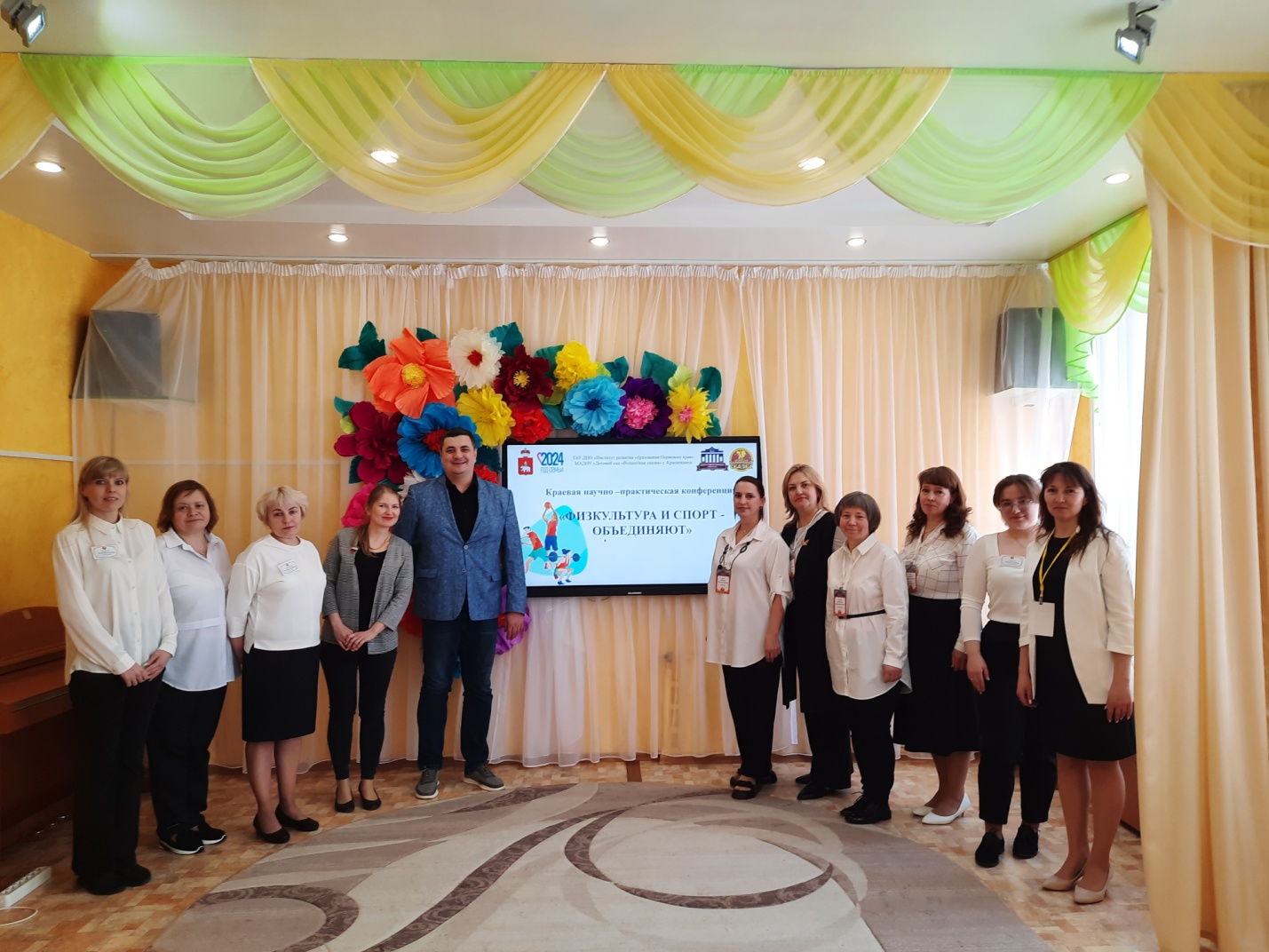 Организаторами Конференции стали ГАУ ДПО «Институт развития образования Пермского края» и МАДОУ «Детский сад «Волшебная сказка» г. Краснокамска.Цель конференции – создание пространства открытых педагогических дискуссий для обсуждения актуальных проблем теории и практики дошкольного образования для повышения профессионального мастерства работников системы дошкольного образования в области «Физическое развитие» и развитии межличностных отношений.Конференция собрала педагогов со всего края: г. Перми, Кунгурского МО, Пермского МО, Лысьвенского ГО, Нытвенского ГО, Красновишерского ГО, Верещагинского ГО и других территорий. Более 100 заявок были предложены к рассмотрению! На торжественной церемонии открытия выступила Линова Елена Вячеславовна, главный специалист УСО Краснокамского городского округа по дошкольному образованию и Фадеев Сергей Борисович, канд.пед.наук, ведущий научный сотрудник ГАУ ДПО «ИРО ПК».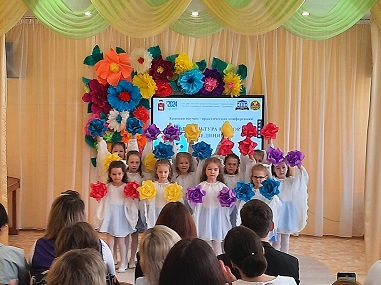 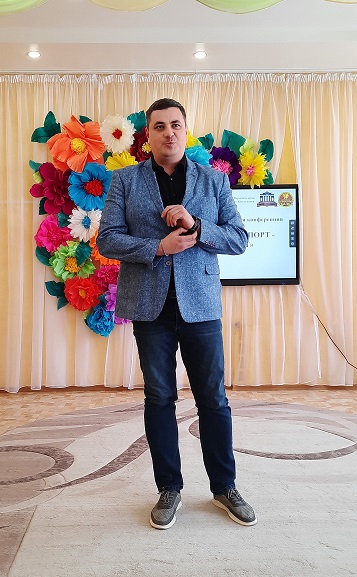 Далее состоялась работа 6 площадок. Около 100 педагогов выступили с мастер-классами либо докладами по тематикам «Особенности взаимодействия с детьми раннего возраста», «Особенности физического воспитания с детьми, имеющими ограниченные возможности здоровья» и т.д.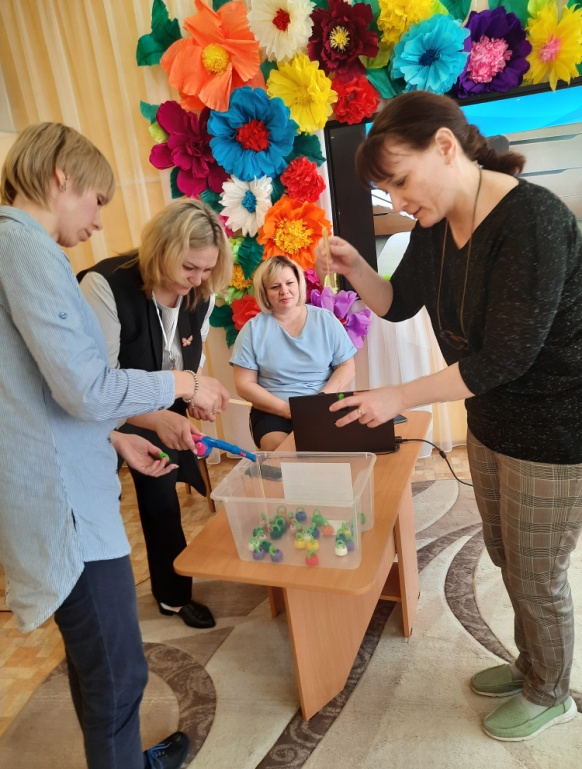 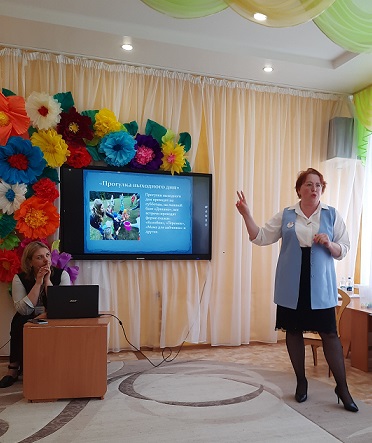 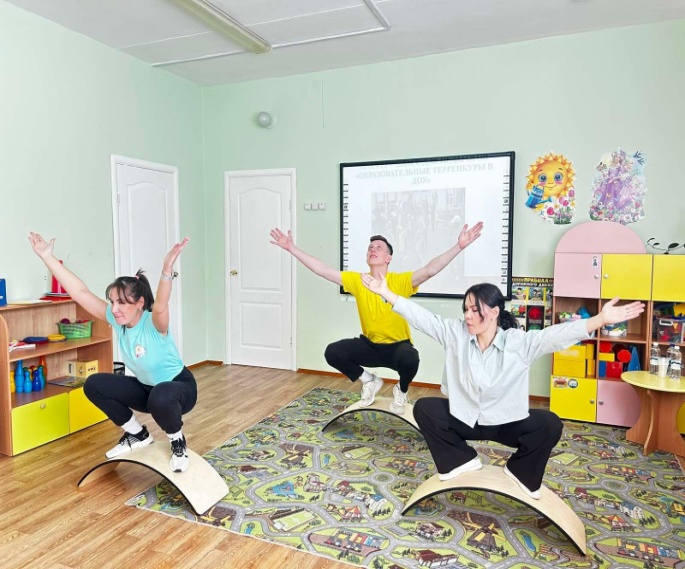 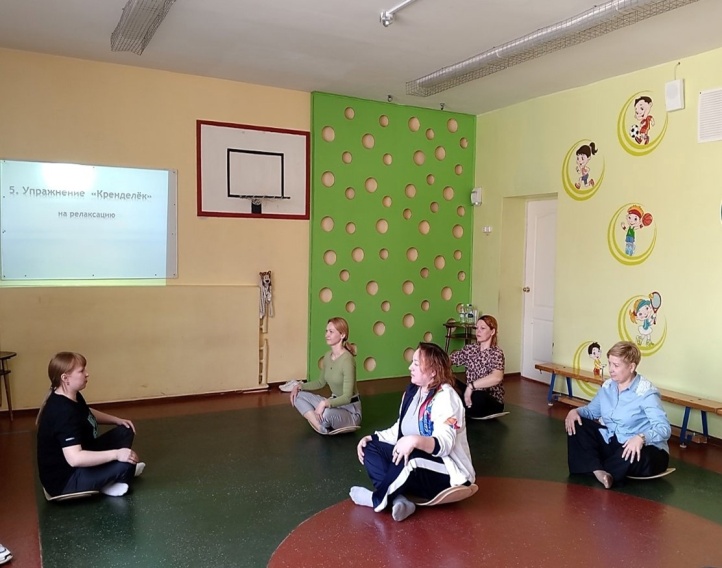 В качестве модераторов выступили:
 - Зарубежная Светлана Александровна, старший воспитатель МАДОУ     "Детский сад "Волшебная сказка"
  - Шлыкова Наталья Валерьевна, инструктор по ФК МАДОУ "Детский сад "Волшебная сказка"
 - Романова Юлия Юрьевна, инструктор по ФК МБДОУ "Детский сад "Калейдоскоп",
 - Симанова Светлана Борисовна, воспитатель МАДОУ "Детский сад "Волшебная сказка",
 - Бикчантаева Роза Хамитовна, инструктор по ФК МБДОУ "Майский",
 - Мокрушина Вера Владимировна, учитель-логопед МАДОУ "Детский сад "Волшебная сказка",
 - Медведева Татьяна Александровна, воспитатель МАОУ "Гимназия № 5" СП "Детский сад № 44".В рамках конференции был создан банк педагогических идей, обогативший педагогов со всего края.Специалисты ГАУ ДПО «ИРО ПК» вручили сертификаты и поблагодарили коллектив МАДОУ «Детский сад «Волшебная сказка» и всех участников конференции за праздник профессионального мастерства!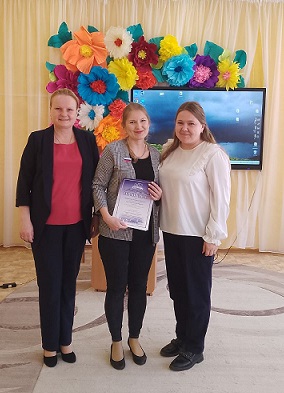 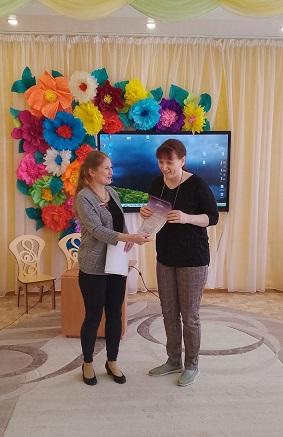 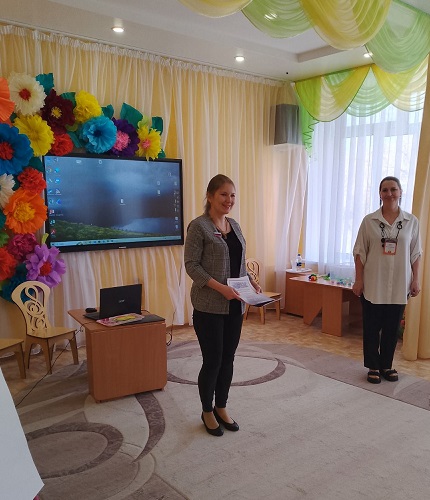 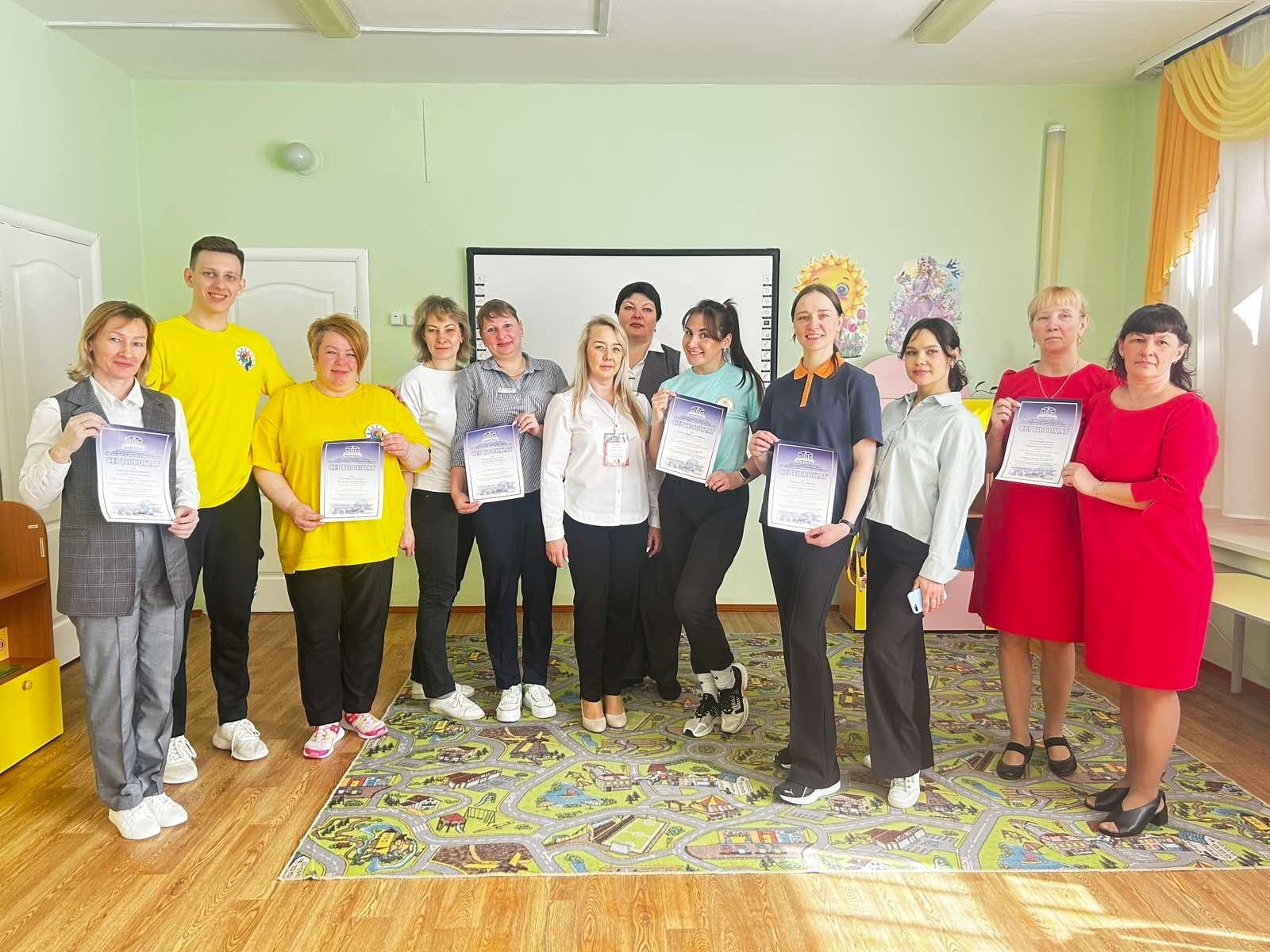 